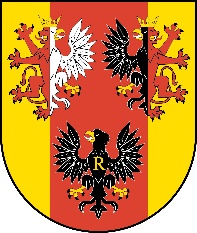 OGŁOSZENIEZarządu Województwa ŁódzkiegoNa podstawie art. 41 ust. 1 i ust. 2 pkt 4 ustawy z dnia 5 czerwca 1998 r. o samorządzie województwa (Dz. U. z 2020 r., poz. 1668 i 1378), art. 6 oraz art. 6a ustawy z dnia 6 grudnia 2006 r. o zasadach prowadzenia polityki rozwoju (Dz. U. z 2019 r., poz. 1295 i 2020 oraz z 2020 r., poz. 1378 i 2327) oraz art. 54 ust. 2 w zw. z art. 39 ust. 1 ustawy z dnia 3 października 2008 r. o udostępnianiu informacji o środowisku i jego ochronie, udziale społeczeństwa w ochronie środowiska oraz o ocenach oddziaływania na środowisko (Dz. U. z 2021 r., poz. 247), podaje się do publicznej wiadomościprojekt Strategii Rozwoju Województwa Łódzkiego 2030 wraz z prognozą oddziaływania na środowisko w celu przeprowadzenia konsultacji społecznych.Konsultacje odbędą się od 5 marca 2021 r. do 9 kwietnia 2021 r.Projekt Strategii Rozwoju Województwa Łódzkiego 2030 wraz z prognozą oddziaływania na środowisko oraz formularz zgłaszania uwag dostępne są na stronach internetowych:  www.strategia.lodzkie.pl   oraz www.bip.lodzkie.pl   (Ogłoszenia - Konsultacje społeczne) oraz do wglądu w siedzibie Departamentu Polityki Regionalnej Urzędu Marszałkowskiego Województwa Łódzkiego, ul. Tuwima 22/26, pok. 612, w godzinach pracy Urzędu.Uwagi i wnioski należy składać, wpisując w tytule korespondencji „Uwagi i wnioski do SRWŁ 2030”, za pośrednictwem:1. internetu na adres e-mail: pr@lodzkie.pl2. w formie pisemnej za pośrednictwem operatora wyznaczonego do świadczenia usług powszechnych, na adres:Departament Polityki RegionalnejUrząd Marszałkowski Województwa Łódzkiegoal. Piłsudskiego 890-051 Łódź3. w formie pisemnej poprzez złożenie w Biurze Podawczym Urzędu Marszałkowskiego Województwa Łódzkiego, 90-051 Łódź, al. Piłsudskiego 8.Organem właściwym do rozpatrzenia wniesionych uwag i wniosków jest Zarząd Województwa Łódzkiego.Uwagi i wnioski zgłoszone po 9 kwietnia 2021 r. nie będą rozpatrywane.Zarząd Województwa Łódzkiego